Załącznik nr 2WZÓR FORMULARZA WNIOSKU O WYDANIE KARTY POBYTOWEJ CZŁONKOWI RODZINY OBYWATELA ZJEDNOCZONEGO KRÓLESTWA WIELKIEJ BRYTANII I IRLANDII PÓŁNOCNEJ...........................................................................(pieczęć organu przyjmującego wniosek) / (stamp of the authority receiving the application) /(cachet de l'autorité qui reçoit la demande)Strona 1 z 8....................................................................................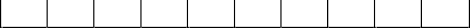 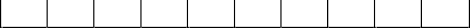 rok / year / année	miesiąc / month / mois	dzień / day /jour(miejsce i data złożenia wniosku) / (place and date of submission of the application) /(lieu et date du dépôt de la demande)WNIOSEKO WYDANIE KARTY POBYTOWEJ CZŁONKOWI RODZINY OBYWATELA ZJEDNOCZONEGO KRÓLESTWA WIELKIEJ BRYTANII I IRLANDII PÓŁNOCNEJAPPLICATION FOR THE ISSUE OF THE RESIDENCE CARD TO A FAMILY MEMBEROF A CITIZEN OF THE UNITED KINGDOM OF GREAT BRITAIN AND NORTHERN IRELAND DEMANDE DE DÉLIVRANCE DE LA CARTE DE SÉJOUR À UN MEMBRE DE LA FAMILLE D'UN CITOYEN DU ROYAUME-UNI DE GRANDE-BRETAGNE ET D'IRLANDE DU NORDdo / to /à	.................................................................................................................................................(nazwa organu, do którego składany jest wniosek) /(name of the authority the application is submitted to) / (dénomination de l'autorité où la demande est déposée)DANE OSOBOWE / PERSONAL DATA / DONNÉES PERSONNELLESwypełnia wnioskodawca / to be filled in by the applicant / à remplir par le demandeurNazwisko (Nazwiska) / Surname (Surnames) / Nom (Noms):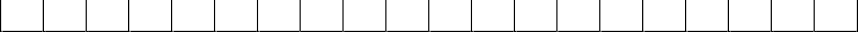 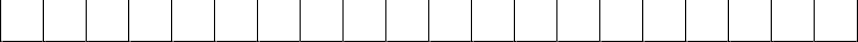 Nazwisko poprzednie / Previous surname / Nom précédents:Imię (imiona) / Name (names) / Prénom (prénoms):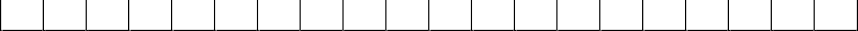 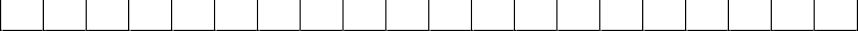 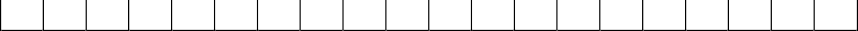 Imię ojca / Father's name / Prénom du père:Imię matki / Mother's name / Prénom de la mère: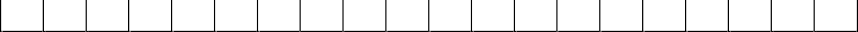 Data urodzenia / Date of birth / Date de naissance:8. Miejsce urodzenia / Place of birth / Lieu de naissance:rok / year / année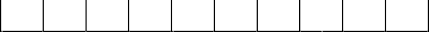 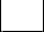 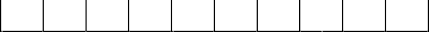 miesiąc / month / mois dzień / day /jour7. Płeć / Sex / Sexe:*Kraj urodzenia (nazwa państwa) / Country of birth (name of the country) / Pays de naissance (appelation du pays):Obywatelstwo / Citizenship / Nationalité:	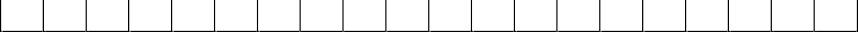 Stan cywilny / Marital status / Situation de famille:*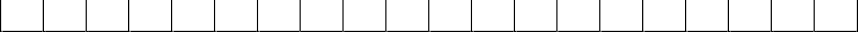 Patrz: POUCZENIE - str. 8 / see: INSTRUCTION - page 8 / voir: INSTRUCTION - page 8.Numer PESEL (jeśli został nadany) / PESEL number (if granted) / Numéro PESEL (si attribué):DOKUMENT PODRÓŻY / TRAVEL DOCUMENT / DOCUMENT DE VOYAGESeria / Series / Série:Data wydania / Date of issue / Date de délivrance:Numer / Number / Numéro:rok / year / annéemiesiąc / month / moisdzień / day / jourData upływu ważności / Expiry date / Date de validité:rok / year / annéemiesiąc / month / moisdzień / day / jourOrgan wydający / Issuing authority / Autiruté de délivrance:Liczba wpisanych osób / Number of entered persons / Nombre de personnes inscrites:ADRES MIEJSCA POBYTU NA TERYTORIUM RZECZYPOSPOLITEJ POLSKIEJ / ADDRESS OF THE PLACE OF STAY IN THE TERRITORY OF THE REPUBLIC OF POLAND / ADRESSE DU SÉJOUR SUR LE TERRITOIRE DE LA RÉPUBLIQUE DE POLOGNEMiejscowość / City / Localité:Ulica / Street / Rue:Numer domu / House Number / Numéro du bâtiment:5. Kod pocztowy / Postal code /Code postal:4. Numer mieszkania / Apartment Number / Numéro d'appartement:ADRES MIEJSCA ZAMELDOWANIA NA TERYTORIUM RZECZYPOSPOLITEJ POLSKIEJ / REGISTERED ADDRESS IN THE TERRITORY OF THE REPUBLIC OF POLAND / ADRESSE DU DOMICILE SUR LE TERRITOIRE DE LA RÉPUBLIQUE DE POLOGNE(jeżeli wnioskodawca został zameldowany) / (if the applicant has the registered address) / (si le demandeur a été enregistré)(zaznaczyć znakiem „X” odpowiednią rubrykę) / (tick the appropriate box with “X”) / (mettre un “X” dans la case adéquate) na pobyt stały / permanent residence / séjour permanentna pobyt czasowy trwający ponad 2 miesiące / temporary residence of over 2 months / séjour temporaire de plus de 2 moisMiejscowość / City / Localité:Ulica / Street / Rue:Numer domu / House Number / Numéro du bâtiment:5. Kod pocztowy / Postal code /Code postal:4. Numer mieszkania / Apartment Number / Numéro d'appartement:Patrz: POUCZENIE - str. 8 / see: INSTRUCTION - page 8 / voir: INSTRUCTION - page 8.UZASADNIENIE WNIOSKU/ JUSTIFICATION OF THE APPLICATION / JUSTIFICATION DE LA DEMANDE(zaznaczyć znakiem „X” odpowiednią rubrykę) / (tick the appropriate box with “X”) / (mettre un “X” dans la case adéquatpobyt na terytorium Rzeczypospolitej Polskiej związany z przebywaniem z posiadającym prawo pobytu obywatelem Zjednoczonego Królestwa Wielkiej Brytanii i Irlandii Północnej, lub dołączeniem do niego / stay in the territory of the Republic of Poland related with staying with or joining a citizen of the United Kingdom of Great Britain and Northern Ireland possessing a right to stay/ le séjour sur le territoire de la République de Pologne est  lié à un séjour avec ressortissan du Royaume-Uni de Grande-Bretagne et d'Irlande du Nord qui a le droit de rester, ou afin de la rejoinder(wskazać imię / imiona, nazwisko, datę urodzenia i obywatelstwo oraz miejsce aktualnego pobytu na terytorium Rzeczypospolitej Polskiej osoby, z którą członek rodziny przebywa lub do której dołącza) / (provide first name(s), surname, birth date and citizenship, as well as the present place of stay in the territory of the Republic of Poland of the person with whom the family member stays or whom he/she joins) / (indiquer prénom /prénoms, nom, date de naissance et nationalité ainsi que lieu de séjour actuel sur le territoire de la République de Pologne de la personne avec laquelle le membre de la famille séjourne ou laquelle il rejoint).......................................................................................................................................................................................................................................................................................................................................................................................................................................................................................................................................................................................................................................................................................................................................................................................................................................................................................................................................................................................................................................................................................................................................................................................................................................................................................................................................................................................................................................................................................................................................................................................................................................................................................................................................................................................................................................................................................................................................................................................................................................................................................................................................................................................................................................................................................................................................................................................................................................................................................................................................................................................................................inne okoliczności uzasadniające wniosek / other circumstances justifying the application / autres circonstances justifiant la demande:.......................................................................................................................................................................................................................................................................................................................................................................................................................................................................................................................................................................................................................................................................................................................................................................................................................................................................................................................................................................................................................................................................................................................................................................................................................................................................................................................................................................................................................................................................................................................................................................................................................................................................................................................................................................................................................................................................................................................................................................................................................................................................................................................................................................................................................................................................................................................................................................................................................................................................................................................................................................................................................poprzednie pobyty na terytorium Rzeczypospolitej Polskiej do dnia 31 grudnia 2020 r. (okresy i cele pobytu) / Previous stays on the territory of the Republic of Poland until 31 December 2020 (periods and purposes of stay) / Séjours précédents sur le territoire de la République de Pologne jusqu'au 31 décembre 2020 (périodes et objectifs du séjour)……………………………………………………………………………………………………………………………………………………………………………………………………………………………………………………………………………………………………………………………………………………………………………………………………………………………………………………………………………………………………………………………………………………………………………………………………………………………………………………………………………………………………………………………………………………………………………………………………………………………………………………………………………………………………………………………………………………………………………………………………………………………………………………………………………………………………………………………………………………………………………………………………………………………………………………………………………………………………………………………………………………………………………………………………………………………………………………………………………………………………………………………………………………………………………………………………………………………………………………………………………………………………………………………………………………………………* Patrz: POUCZENIE - str. 8 / see: INSTRUCTION - page 8 / voir: INSTRUCTION - page 8.Załączniki do wniosku / Annexes to the application / Pièces jointes à la demande:(załącza wnioskodawca) / (attached by the applicant) / (à joindre par le demandeur)1.	........................................................................................................................................................................................................................................2.	........................................................................................................................................................................................................................................3.	........................................................................................................................................................................................................................................4.	........................................................................................................................................................................................................................................5.	........................................................................................................................................................................................................................................6.	........................................................................................................................................................................................................................................7.	........................................................................................................................................................................................................................................8.	........................................................................................................................................................................................................................................9.	........................................................................................................................................................................................................................................10. .......................................................................................................................................................................................................................................11.       ……................................................................................................................................................................................................................................12.       ……...............................................................................................................................................................................................................................Oświadczam, że wszystkie dane zawarte we wniosku są zgodne z prawdą. / I hereby confirm that all data contained in the application are true. / Je déclare que toutes les données présentées dans la présente demande sont conformes à la vérité.Data i podpis wnioskodawcy / Date and signature of the applicant / Date et signature du demandeur:rok / year / annéemiesiąc / month / moisdzień / day / jour.............................................................................................(podpis) / (signature) / (signature)ADNOTACJE URZĘDOWE / OFFICIAL NOTES / ANNOTATIONS DE L'OFFICE(wypełnia organ przyjmujący wniosek) / (filled in by the authority receiving the application) / (à remplir par l'organe qui reçoit la demande)Data,  imię,  nazwisko,  stanowisko  służbowe  i  podpis  osoby  przyjmującej  wniosek  /  Date,  name,   surname,  function  and  signature  of  the  person  receiving  the   application   /   Date,   prénom,   nom,  fonction et signature de la personne qui reçoit la demande:rok / year / annéemiesiąc / month / moisdzień / day / jour.........................................................................................(podpis) / (signature) / (signature)* Patrz: POUCZENIE - str. 8 / see: INSTRUCTION - page 8 / voir: INSTRUCTION - page 8.ADNOTACJE URZĘDOWE / OFFICIAL NOTES / ANNOTATIONS DE L'OFFICE(wypełnia organ rozpatrujący wniosek) / (filled in by the authority examining the application) / (à remplir par l'organe chargée de l'instruction de la demande)Informacja o palcach, których odciski zostały umieszczone w karcie pobytowej (zaznaczyć krzyżykiem), lub przyczyna braku możliwości pobrania odcisków palców / Information about fingers, the prints of which were placed on a residence card (tick as appropriate), or the reason of impossibility of  taking fingerprints / L’information sur les doigts dont on a relevé les empreintes digitales, enregistrées sur la carte de séjour (cochez la case), ou la cause de l’impossibilité de relever les empreintes digitales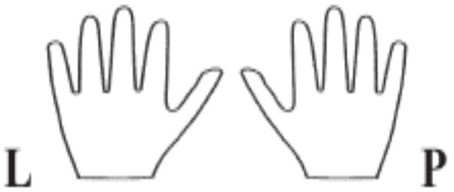 Data, imię, nazwisko, stanowisko służbowe i podpis osoby prowadzącej sprawę / Date, name, surname, function and signature of the person handling the case / Date, prénom, nom, fonction et signature du fonctionnaire qui instruit le dossier:rok / year / annéemiesiąc / month / moisdzień / day / jour............................................................................(podpis) / (signature) / (signature)Rodzaj decyzji / Type of the decision / Type de la décision:Data wydania decyzji / Date of issuing the decision / Décision delivrée le:rok / year / annéemiesiąc / month / moisdzień / day / jourNumer decyzji / Decision number / Numéro de la décision:Data i podpis osoby odbierającej decyzję / Date and signature of the person collecting the decision / Date et signature du destinataire de la décision:rok / year / année	miesiąc / month / mois	dzień /day / jour............................................................................(podpis) / (signature) / (signature)Wydana karta pobytowa / Issued residence card / Carte de séjour délivrée:Seria / Series / Série:Data wydania / Date of issue / Date de délivrance:Numer / Number / Numéro:rok / year / annéemiesiąc / month / moisdzień / day / jourData upływu ważności/ Expiry date / Date de validité:rok / year / année	miesiąc / month / mois	dzień / day /jourOrgan wydający / Issuing authority / Autorité de délivranceData i podpis osoby odbierającej kartę pobytową/ Date and signature of the person receiving the residence card of a family member of the European Union citizen / Date et signature du destinataire de la carte de séjour d'un membre de familie de ressortissant de l'Union européenne:rok / year / annéemiesiąc / month / moisdzień / day / jour............................................................................(podpis) / (signature) / (signature)* Patrz: POUCZENIE - str. 8 / see: INSTRUCTION - page 8 / voir: INSTRUCTION - page 8.Strona 7 z 8WZÓR PODPISU / SIGNATURE SPECIMEN / MODÈLE DE SIGNATURE(podpis wnioskodawcy) / (signature of the applicant) / (signature du demandeur)* Patrz: POUCZENIE - str. 8 / see: INSTRUCTION - page 8 / voir: INSTRUCTION - page 8.Strona 8 z 8* POUCZENIE / INSTRUCTION / INSTRUCTIONWniosek dotyczy członka rodziny obywatela Zjednoczonego Królestwa Wielkiej Brytanii i Irlandii Północnej, jeżeli członek rodziny nie posiada obywatelstwa ww. państwa i jest objęty Umową o  Wystąpieniu Zjednoczonego Królestwa Wielkiej Brytanii i Irlandii Północnej z Unii Europejskiej i Europejskiej Wspólnoty Energii Atomowej.The application concerns a family member of a citizen of the United Kingdom of Great Britain and Northern Ireland, if the family member is not a citizen of the above-mentioned state and is covered by the Agreement on the Withdrawal of the United Kingdom of Great Britain and Northern Ireland from the European Union and the European Atomic Energy Community.La demande concerne un membre de famille d'un ressortissant d'u Royaume-Uni de Grande-Bretagne et d'Irlande du Nord s'il n'a pas nationalité de État visés ci-dessus et est couvert par l'Accord sur le retrait du Royaume-Uni de Grande- Bretagne et d'Irlande du Nord de l'Union européenne et de la Communauté européenne de l'énergie atomique.Wniosek dotyczy tylko jednej osoby. The application refers to only one person. Demande ne concerne qu'une personne.Należy wypełnić wszystkie wymagane rubryki. W przypadku braku niezbędnych danych wniosek może być pozostawiony bez rozpoznania.All required fields should be filled in. If necessary data are missed the application may be left unprocessed.Il faut remplir toutes les cases demandées. En cas d'absence des données nécessaires, la demande peut rester sans instruction.Formularz należy wypełnić czytelnie, drukowanymi literami wpisywanymi w odpowiednie kratki.The application should be filled in eligibly, in capital letters entered into the appropriate boxes. Le formulaire doit être rempli lisiblement, en majuscules inscrites dans les cases correspondantes.Części A, B, C, D i E wypełnia wnioskodawca.Parts A, B, C, D and E should be filled in by the applicant. Les parties A, B, C, D et E sont à remplir par le demandeur.Część F wypełnia organ przyjmujący wniosek.Part F shall be filled in by the authority receiving the application. La partie F est à remplir par l'autorité recevant la demande.Część G wypełnia organ rozpatrujący wniosek.Part G shall be filled in by the authority processing the application.La partie G est à remplir par l'autorité chargée de l'instruction de la demande.W części A w rubryce „płeć” należy wpisać M - dla mężczyzny, K - dla kobiety; w rubryce „stan cywilny” należy użyć sformułowań: panna, kawaler, mężatka, żonaty, rozwiedziona, rozwiedziony, wdowa, wdowiec, wolna, wolny.In part A in the „sex” field „M” should be entered for a male and „K” for women; in „marital status” fields the following terms should be used: unmarried, married, divorced, widow(er), single.Dans la partie A, rubrique „sexe” - inscrire „M” pour un homme, „K” pour une femme; rubrique „situation de famille”, utilisez une des formulations suivantes: célibataire, mariée, marié, divorcée, divorcé, veuve, veuf, libre.Części H nie wypełnia osoba, która do dnia złożenia wniosku nie ukończyła 13. roku życia lub która z powodu swojej niepełnosprawności nie może złożyć podpisu samodzielnie. Podpis nie może wychodzić poza ramki.Part H is not completed by a person who by the date of submitting the application is under 13 years of age or who, due to his / her disability, cannot sign by himself. The signature may not exceed the provided space.La partie H n’est pas remplir par une personne qui, à la date de soumission de la demande, est âgée de moins de 13 ans ou qui, en raison de son handicap, ne peut signer seule à remplir par le demandeur qui sait écrire. La signature ne doit  pas dépasser le cadre.Numer systemowy osoby / System number of the person /Numéro de la personne dans le système /Numer systemowy wniosku /System number of the application / Numéro de la demande dans le système /